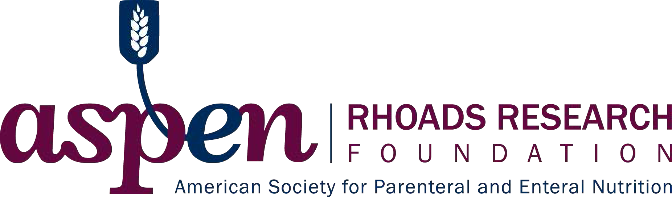 Prospective Board Member Information Sheet and ApplicationName:													Title:													Organization:												Address: 												City: 					State/Province: 		 Postal Code: 			Phone:						 Email:						Source/referral: 											Professional Background and/or Role:Other Affiliations:Other Board Service:Giving History:  Research Experience: Describe past experience or positions held that would assist you as a member of the ASPEN Rhoads Research Foundation Board.  Why do you want to be a member of the ASPEN Rhoads Research Foundation Board of Directors?What does a being a member of a philanthropic Board mean to you?Outline strengths, abilities, and talents that you would bring to the Board (i.e. experience with strategic planning, fundraising, governance, communications, financial management, etc.).Other Information:Signature of Candidate:						 Date: 				I have read and agree with the Mission and Vision of the ASPEN Rhoads Research FoundationYesNoI have read and agree with the Board Member Responsibilities YesNo